DRIBBLING KNOCKOUT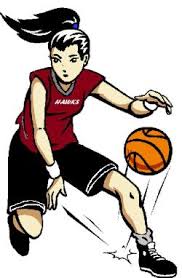 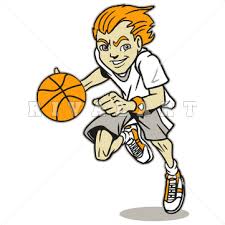 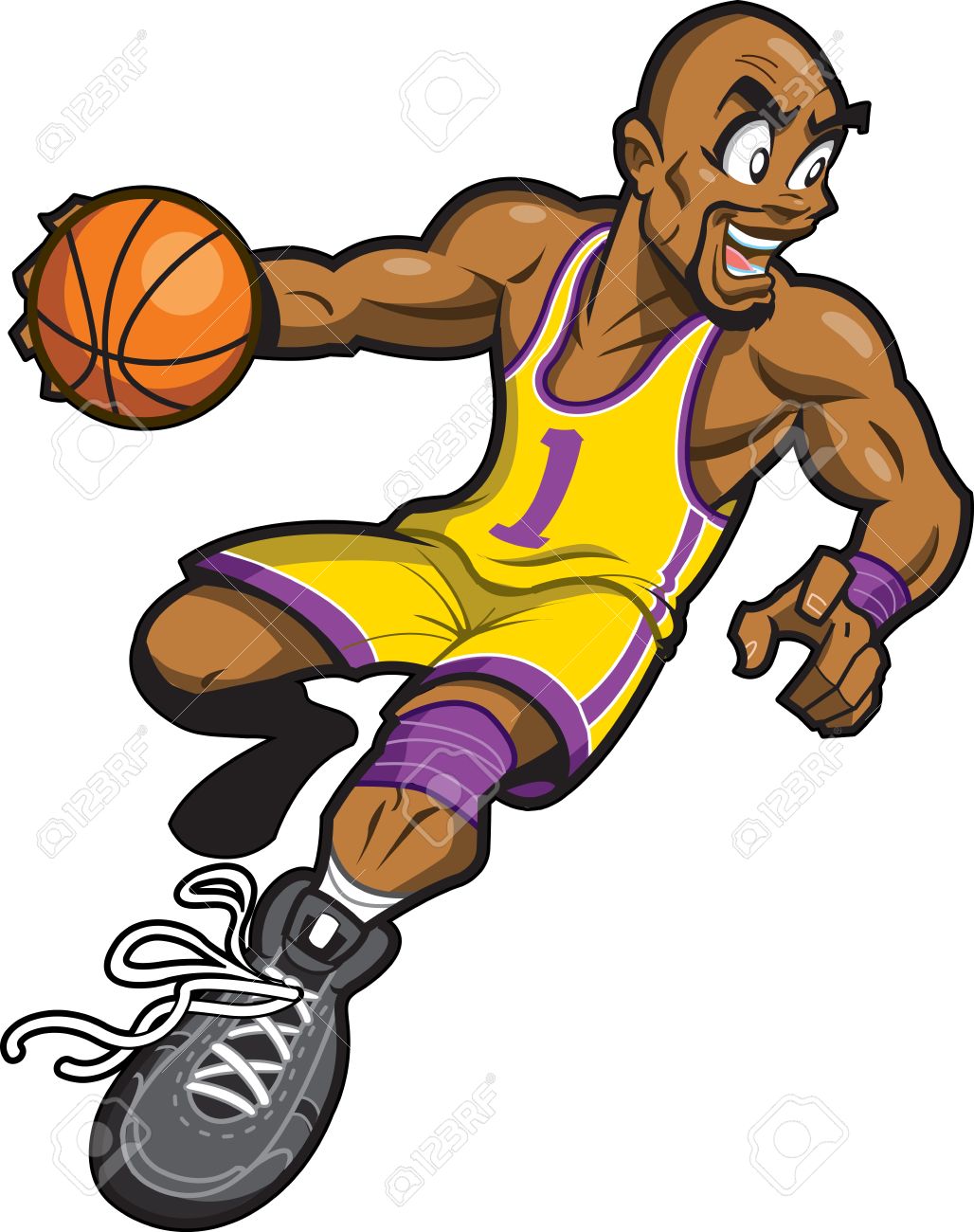 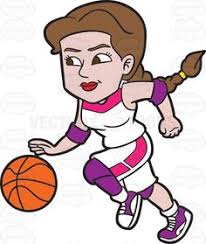 TRY TO KNOCK THE OTHER PLAYER’S BALL OUT OF THE SQUARE. YOU MUST COMPLET 10 JUMPING JACKS BEFORE RETURNING TO THE GAME.1 VS. 1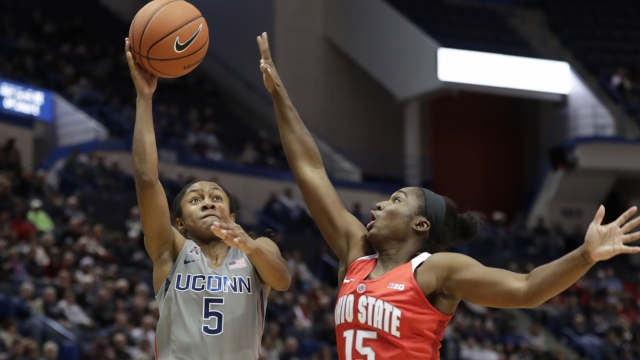 PLAY A 1 VS 1 GAME OF BASKETBALLRULES: NO FOULINGNO TRAVELINGNO DOUBE DRIBBLESNO BAD SPORTSMANSHIPCONE DRIBBLING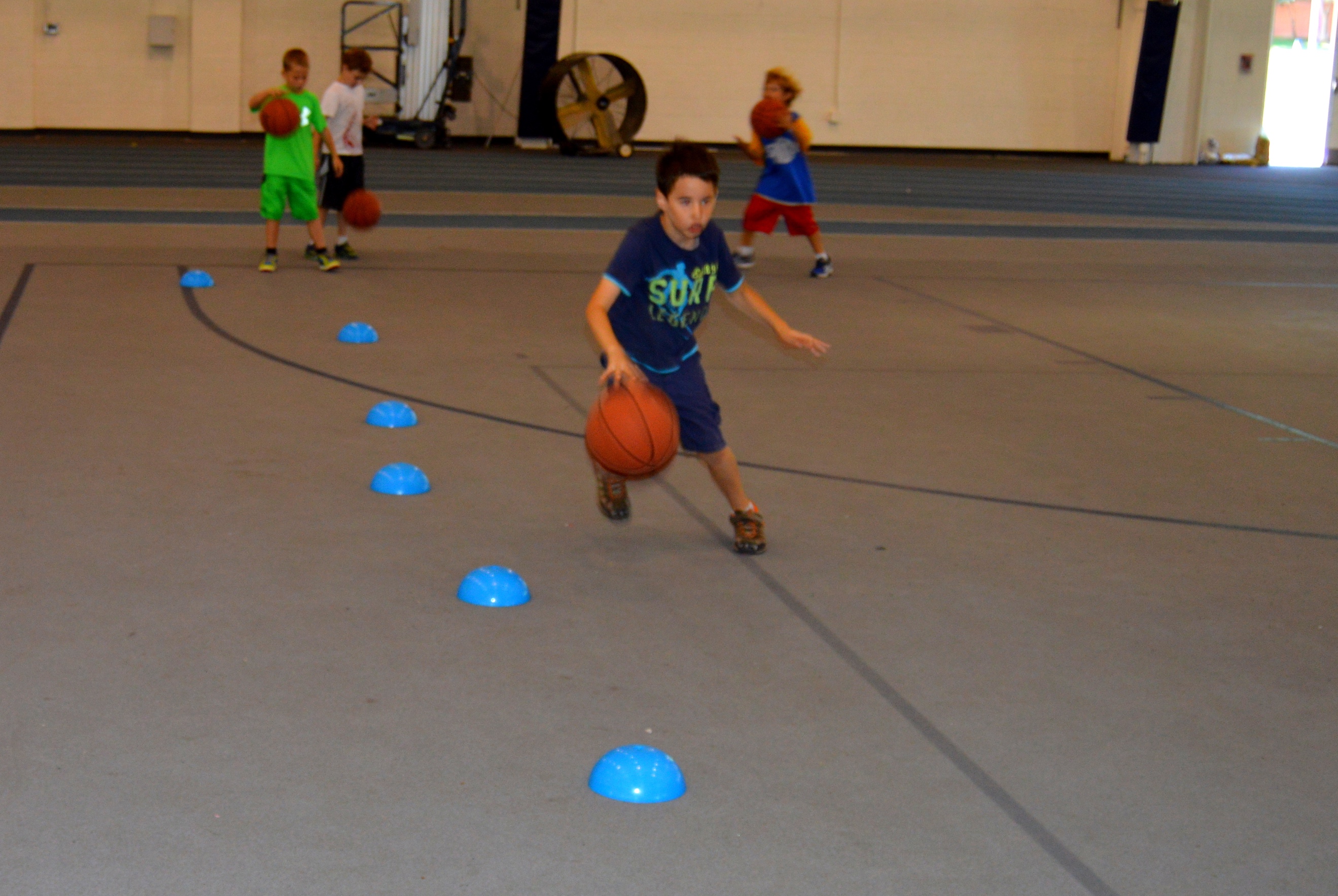 DRIBBLE THROUGH THE CONES IN A ZIG-ZAG PATTERN ON WAY DOWN AND BACK.